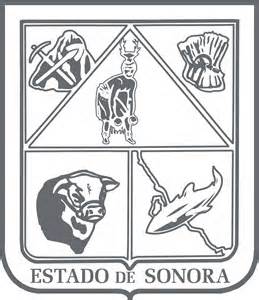                  GOBIERNO DEL ESTADO DE SONORA          	      05-DDO-P02-F01/REV.00            DESCRIPCIÓN DE PUESTO											ID: AC-006OBJETIVO
RESPONSABILIDADES
RELACIONES

MEDIDORES DE EFICIENCIADATOS GENERALES DEL PERFILGrado de estudios	Grado de estudios requerido y deseable.	Requerido:  	Deseable:   ¿El puesto requiere alguna especialización académica?		Carrera:	 Ingeniería en Acuacultura, Pesquerías, Biología Marina, Oceanología	Área:	 Acuacultura¿El puesto requiere experiencia laboral?La experiencia laboral requerida.2 años en producción de acuacultura1 año en manejo de personal1 año en servicio al cliente¿La ejecución del puesto requiere del conocimiento del inglés o algún otro idioma?Grado de dominio del idioma inglés¿La ejecución del puesto requiere del conocimiento de manejo de computadora?Nivel de conocimientos de computación.¿Qué nivel de habilidad de trato con personas requiere el puesto?Habilidad de trato con personas.¿Cuál es el nivel de la responsabilidad gerencial necesaria?Nivel de responsabilidad gerencial¿Cuál es el resultado esencial del puesto?El resultado esencial del puesto y el resultado secundario más importante.En primer lugar: 
En segundo lugar:  En relación al servicio a la comunidad y a los objetivos sociales y políticos del Gobierno del Estado, su puesto:Orientación del puesto.Manejo de personal requeridoNúmero de personas a cargo del titular del puestoRecursos financieros a su cargo(M = 000; MM = 000,000 de pesos anuales)¿Si maneja recursos financieros, su responsabilidad sobre ellos es?Tipo de responsabilidad sobre los recursos financieros que maneja.Tipo de Análisis PredominanteMarco de actuación y supervisión recibidaDATOS DE APROBACIÓNInformación provista por:                                                      Información aprobada por:DATOS GENERALESDATOS GENERALESDATOS GENERALESDATOS GENERALESTítulo actual del puesto funcional:Jefe de Departamento de C.A.E.S.Dependencia/Entidad:Instituto de Acuacultura del Estado de Sonora     Área de adscripción:Dirección TécnicaReporta a:Director TécnicoPuestos que le reportan:Coordinador Técnico EncargadoCoordinar las actividades de producción y administrativas en el centro reproductor de especies marinas del Estado de Sonora (C.R.E.M.E.S).Elaborar el programa operativo anual (POA).Solicitar lo necesario para la operación de los programas de producción.Atender y orientar a todo ciudadano que requiera información.Atender sugerencias, peticiones o inquietudes del personal que labora en el C.R.E.M.E.S. y canalizar al área correspondiente dentro de la Institución.Supervisar la correcta aplicación del recurso humano y económico en las actividades que se desarrollan en el C.R.E.M.E.S.En coordinación con el personal técnico, proponer mejoras en los procesos de producción.Supervisar el cumplimiento del Programa de Calidad Sonora.Elaborar el avance mensual de producción.Coordinar la entrega y recepción de organismos en el C.R.E.M.E.S.Internas:Internas:a) Departamento de Contabilidad: comprobación de gastos y solicitud de requerimientos de insumos.b) Departamento de Comercialización y Mercadotecnia: coordinar entrega de crías.c) Departamento de Difusión y Capacitación: coordinación de visitas guiadas y eventos de capacitación.Externas:Externas:a) Ciudadanía: informar, orientar y asesorar en lo relacionado a las actividades que se realizan en el centro.b) Comité de Sanidad Acuícola del Estado de Sonora: monitoreo de organismos de cultivo.c) Oficinas Federales de Pesca de la SAGARHPA: avisos de producción.Cantidad de crías y/o semilla producidas /cantidad de crías y/o semilla programadas.Número de proyectos de investigación realizados / programados.Número de entregas de crías y/o semillas realizadas en tiempo y forma / programadas.Número de visitas guidas realizadas / solicitadas.Número de informes de producción entregados en tiempo y forma / programados.Número de informes de investigación entregados en tiempo y forma / programados.Sexo:Estado Civil:Edad:Entre 25 a 50 años. Nombre:Ing. Francisco Villegas Cota Nombre:M. en C. Denisse Alejandra Trujillo Villalba    Cargo:Jefe de Departamento de C.A.E.S.    Cargo:Director Técnico